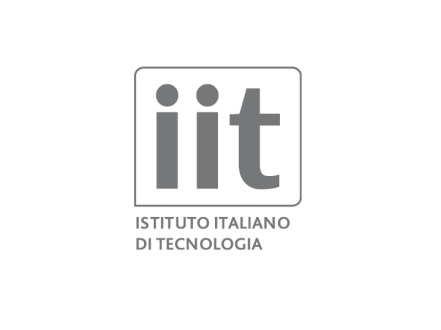 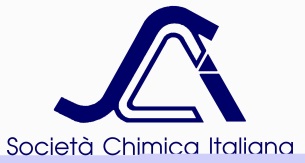 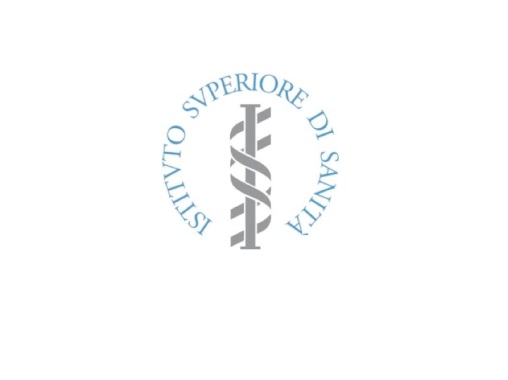 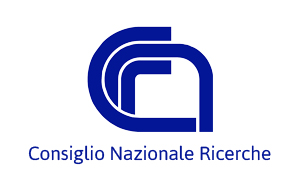 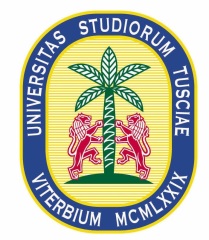 NANOMEDICINEViterbo 2014September 17-19, 2014University of ViterboVia Santa Maria in Gradi 401100 Viterbo,  ITALYAPPLICATION FORMFirst Name	______________________Last Name________________________University/company ________________________________________________Department ______________________________________________________Address  ________________________________________________________  City __________________   ZIP code ________    Telephone _______________FAX  _________________   e-mail ____________________________________Fees paid (please select):Students/Postdocs: 	⁪ 200 € early registration; 	⁪ 270 € late registrationAcademia/Industry: 	⁪ 300 € early registration; 	⁪ 370 €  late registrationPlease, attach a copy of your proof of payment and send to nanodrug.delivery@cnr.itLate registration must be performed not later than July 20, 2014 to be included in the list of participants.